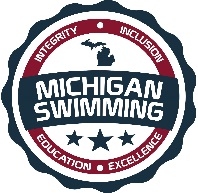 Integrity, Inclusion, Education, ExcellenceEGRA 2019 Winter Washout/ABC FormatHosted By: East Grand Rapids AquaticsDec. 6-8, 2019Sanction - This meet is sanctioned by Michigan Swimming, Inc. (MS), as a timed final meet on behalf of USA Swimming (USA-S), Sanction Number MI1920017. In granting this sanction it is understood and agreed that USA Swimming shall be free from any liabilities or claims for damages arising by reason of injuries to anyone during the conduct of the event.  MS rules, safety, and warm up procedures will govern the meet as is fully set forth in these meet rules.Location – East Grand Rapids Community Pool2211 Lake Drive SE, East Grand Rapids, MI 49506The entrance to the pool is on Wealthy Street which is one block north of Lake Drive.Directions:Traveling I-96:  Take the E. Beltline exit and go south to Lake Drive.  Turn right and you will come to a stop sign.  Follow the road to the right and go to the 2nd stop light. Turn right (Lakeside Drive SE) and then turn left after the football field (Wealthy Street). The pool is on your left.  Traveling US-131:  Take the Wealthy Street exit and go east. Go several miles and you will see the pool on your right.Times -	Friday, Dec. 6		Warm-up starts: 5pm; Events begin: 6pm	Saturday, Dec. 7	AM	Warm-up starts: 8am; Events begin: 9am	Saturday, Dec. 7	PM	Warm-up starts: 1pm; Events begin: 2pm	Sunday, Dec. 8	AM	Warm-up starts: 8am; Events begin: 9am	Sunday, Dec. 8	PM	Warm-up starts: 1pm; Events begin: 2pmMotels – Use your favorite Hotel booking websiteFacilities - East Grand Rapids Community Pool is a 10 lane pool with a diving well for a supervised warm-up and warm down. Up to 10 lanes may be used for competition at the discretion of the Meet Referee and Meet Director. Depth at start is 7’ and 7’ at turn. Permanent starting blocks and non-turbulent lane markers will be used. Colorado timing with a 10 lane display will be used. There is ample balcony seating for spectators. Lockers are available (provide your own lock) Public phones will be available. The competition course has not been certified in accordance with 104.2.2C (4).Eligibility - EGRA 2019 Winter Washout is for those swimmers with A, B, or C times. All swimmers must be currently registered with United States of America Swimming (USA-S). A swimmer's age on Dec. 6, 2019 will determine his/her eligibility for a particular age group.Deck Registration - Unregistered swimmers must register on deck at this meet by turning in the athlete registration form and payment to the Meet Referee.  The cost of registering on deck is double the normal fee ($160.00 per swimmer for 2019-20 registration).Meet Format - This meet is an ABC format using the Michigan Swimming ABC time standards. Age groups are 6&U (25 Back and 25 Free only), 8&U, 10&U, 11-12, and Open.Entry Limits - Entries will be accepted on a first come first serve basis by date of email for electronic entries and date of receipt by the Administrative Official for hard copy entries until the Michigan Swimming Four (4) hour per session maximum time limit is met. As set forth in entry procedures below, (A) a hard copy of your club’s entry summary sheet, (B) a hard copy of your club’s signed release/waiver agreement (C) your club’s certification of entered athletes and (D) your club’s entry and entry fees must be received by the Entry Chair in a timely fashion prior to the start of the meet, or your swimmers will not be allowed to swim in the meet.  Entries received after the four (4) hour per session time limit has been met will be returned even if received before the entry deadline.Swimmers Without A Coach - Any swimmer entered in the meet, unaccompanied by a USA-S member coach, must be certified by a USA-S member coach as being proficient in performing a racing start or must start each race from within the water.  It is the responsibility of the swimmer or the swimmer’s legal guardian to ensure compliance with this requirement.Individual Entry Limits - Swimmers may enter a maximum of (4) individual events plus (1) relay per day on Saturday and Sunday. Swimmers may enter (2) individual events on Friday.Electronic Entries - $5.00 per individual event and $12.00 for relays. Please include a $1.00 Michigan Swimming surcharge for each swimmer entered. Make checks payable to: East Grand Rapids Aquatics.Paper Entries - MS rules regarding non-electronic entries apply $6.00 per individual event and $13.00 for relays. There is a $1.00 additional charge per individual event and $1.00 per relay event paid if the entry is not submitted in Hy-Tek format. The Michigan Swimming $1.00 general surcharge for each swimmer also applies to paper entries. Paper entries may be submitted to the Administrative Official on a spreadsheet of your choice however the paper entry must be logically formatted and must contain all pertinent information to allow the Administrative Official to easily enter the swimmer(s) in the correct events with correct seed times.Entry Procedures - Entries may be submitted to the Administrative Official as of Friday, November 8, 2019 at 9:00am. The Administrative Official must receive all entries no later than Thursday, November 28, 2019 at 11:59pm. Entries must include correct swimmer name (as registered with USA/MS Swimming), age and USA number. You can import the order of events and event numbers from the Michigan Swimming website (http://www.miswim.org/). All individual entries should be submitted via electronic mail to the Administrative Official at entries@egrawaves.com. All entries will be processed in order by email date code or mail date code. Any entries submitted will be considered provisional until such time as the Administrative Official has received a hard copy of: (a) your club's entries (Team Manager Meet Entries Report), (b) a hard copy of your club's signed release/waiver agreement (c) your clubs signed certification of entered athletes and (d) your club's entry fees. This must be received in a timely fashion prior to the start of the meet or your swimmers will not be allowed to swim in the meet. The complete EGRA 2019 Winter Washout entry packet with entry forms is available on the Michigan Swimming Website at http://www.miswim.org/Refunds - Once a team or individual entry has been received and processed by the Administrative Official there are no refunds in full or in part unless the “over qualification exception” applies (see MS Rules).Entries - Your club's Entry, Entry Summary Sheet, Release/Waiver, Certification of Entered Athletes and Check should be sent via U.S. mail or nationally recognized overnight courier to:EGRA 2019 Winter WashoutATTN: Brandon Converse1910 Sherwood Drive SEGrand Rapids, MI 49506Administrative Official: Ruth Andegeko entries@egrawaves.com Check In - Check in will be required, and will be available 30 minutes before warm-ups. There will be a separate check-in for the Open 500 Free which will close at 10am on Sunday, Dec. 8. Check in is mandatory for all events and is required by the time set forth in this meet announcement.  Failure to check in will cause the swimmer to be scratched from all events in that session. Check in will close 15 minutes after the start of warm up for each session. Check in sheets will be posted in the hallway leading to the locker rooms.Scratch Rules - Prior to check in close a swimmer may scratch events at the Clerk of Course.  After check in closes, you must see the Meet Referee to scratch an event.  Marshaling - All events are self marshalled.Seeding - Seeding will be done after check in closes.  Swimmers who fail to check in for an event will be scratched from that event. All events are timed finals and will be seeded slowest to fastest other than the 1650 Free which will be seeded fastest to slowest (alternating genders-women/men).Deck Entries/Time Trials - Deck entries will be taken if time permits at the discretion of the Meet Referee and Meet Director. Deck entries will close when check-in closes. The cost is $7.50 per individual event and $15 per relay. Deck entry swimmers are subject to the Michigan Swimming $1.00 general surcharge if they are not already entered in the meet. For deck entries, registration status must be proven by providing a current USA Swimming membership card or a current print out of an athlete roster from the Club Portal, the Club Portal is located on the USA Swimming website. The athlete may also enter by showing their membership from USA Swimming’s DECK PASS on a smart phone.  Name, athlete ID and club affiliation should then be added to your database just as it appears on the card or list or the swimmer may compete unattached (UN) if they request to do so. Time Trials will not be offered.Meet Programs/Admissions - Admissions: $5 per person. 10&U are free.                                                Heat sheets will be available for $3.00.Scoring - Team Scores will be kept. Trophies will be given to the top 3 teams.Scoring will be 1st-16th places in A/B/C. Relays will only score 1st-16th.Awards – 12&U Events:Medals 1-3 in A/B/CRibbons 4-8 in A/B/CRelays 1-3 Medals; 4-8 ribbonsSpecial category for 6&Unders in the 25 Free and 25 BackNo awards for OpenPower Point: the top 3 finishers in Hy-Tek Power Points for 10&Unders, 11-12 and 13-14 year olds will receive a trophy. 8 best individual events will be used to calculate the total score. Hy-Tek power points are points awarded to a swim based on time.  Results - Complete Official meet results will be posted on the Michigan Swimming Website at http://www.miswim.org/ .  Unofficial results will also be available on flash drive (HY- Team Manager result file) upon request. Teams must provide their own flash drive.Concessions - Food and beverages will be available in concession near entrance. No food or beverage will be allowed on the deck of the pool, in the locker rooms or in the spectator areas. A hospitality area will be available for coaches and officials.Lost and Found - Articles may be turned in/picked up at pool deck office. Articles not picked up by the end of the meet will be retained by the Meet Director or a representative for at least 14 days (any longer period shall be in the sole discretion of the Meet Director).Swimming Safety - Michigan Swimming warm up rules will be followed. To protect all swimmers during warm-ups, swimmers are required to enter the pool feet first at all times except when sprint lanes have been designated. No jumping or diving. The same rules will apply with respect to the warm-down pool and diving well. Penalties for violating these rules will be in the sole discretion of the Meet Referee which may include ejection from the meet.Deck Personnel/Locker Rooms/Credentialing - Only registered and current coaches, athletes, officials and meet personnel are allowed on the deck or in locker rooms. Access to the pool deck may only be granted to any other individual in the event of emergency through approval by the Meet Director or the Meet Referee.  The General Chair of MS, Program Operations Vice-Chair of MS, Officials Chairs of MS, and the Michigan Swimming Office staff are authorized deck personnel at all MS meets.  Personal assistants/helpers of athletes with a disability shall be permitted when requested by an athlete with a disability or a coach of an athlete with a disability.Lists of registered coaches, certified officials and meet personnel will be placed outside the outside the hallway to the locker rooms. Meet personnel will check the list of approved individuals and issue a credential to be displayed at all times during the meet.  This credential will include the host team name as well as the function of the individual being granted access to the pool deck (Coach, Official, Timer, or Meet Personnel).  In order to obtain a credential, Coaches and Officials must be current in all certifications through the final date of the meet. Meet personnel must return the credential at the conclusion of working each day and be reissued a credential daily.All access points to the pool deck and locker rooms will either be secured or staffed by a meet worker checking credentials throughout the duration of the meet.Swimmers with Disabilities - All swimmers are encouraged to participate. If any of your swimmers have special needs or requests please indicate them on the entry form and with the Clerk of Course and/or the Meet Referee during warm ups.General Info - Any errors or omissions in the program will be documented and signed by the Meet Referee and available for review at the Clerk of Course for Coaches review.  Information will also be covered at the Coaches’ Meeting.First Aid - Supplies will be kept in lifeguard office.Facility Items –(A)	No smoking is allowed in the building or on the grounds of East Grand Rapids Community Pool.(B)	Pursuant to applicable Michigan law, no glass will be allowed on the deck of the pool or in the locker rooms.(C)	No bare feet allowed outside of the pool area. Swimmers need to have shoes to go into the hallway to awards or concessions.(D)   	 An Emergency Action Plan has been submitted by the Host Club to the Safety Chair and the Program Operations Chair of Michigan Swimming prior to sanction of this meet and is available for review and inspection at the pool office.	(E)	To comply with USA Swimming privacy and security policy, the use of audio or visual recording devices, including a cell phone, is not permitted in changing areas, rest rooms or locker rooms.(F)	Deck changing, in whole or in part, into or out of a swimsuit when wearing just one 		suit in an area other than a permanent or temporary locker room, bathroom, 		changing room or other space designated for changing purposes is prohibited.(G)	Operation of a drone, or any other flying apparatus, is prohibited over the venue 	(pools, athlete/coach areas, spectator areas and open ceiling locker rooms) any 	time athletes, coaches, officials and/or spectators are present.Meet Director –	Brandon Converse	616-460-5630	coachconverse@egrawaves.comMeet Referee –	Steve Weeks		steve.weeks@evoqua.com		Safety Marshal –	Alec Kandt		coachalec@egrawaves.com Administrative Official – Ruth Andegeko	entries@egrawaves.comSuit vendor – Making WavesT-Shirts – Fine DesignsEGRA 2019 Winter Washout – Event ListSanction Number: MI1920017CERTIFICATION OF REGISTRATION STATUS OF ALL ENTERED ATHLETESRELEASE  WAIVEREGRA 2019 Winter Washout Sanction Number: MI1920017Enclosed is a total of $__________ covering fees for all the above entries.  In consideration of acceptance of this entry I/We hereby, for ourselves, our heirs, administrators, and assigns, waive and release any and all claims against East Grand Rapids Aquatics, East Grand Rapids Community Pool, Michigan Swimming, Inc., and United States Swimming, Inc. for injuries and expenses incurred by Me/Us at or traveling to this swim meet.>>>>>>>>>>>>>>>>>>>>>>>>>>>>>>>>>>>>>>>>>>>>>>>>>>>>>>>>>In granting the sanction it is understood and agreed that USA Swimming and Michigan Swimming, Inc. shall be free from any liabilities or claims for damages arising by reason of injuries to anyone during the conduct of this event.Michigan Swimming Clubs must register and pay for the registration of all athletes that are contained in the electronic TM Entry File or any paper entries that are submitted to the Meet Host with the Office of Michigan Swimming prior to submitting the meet entry to the meet host.  Clubs from other LSCs must register and pay for the registration of their athletes with their respective LSC Membership Coordinator.A penalty fee of $100.00 per unregistered athlete will be levied against any Club found to have entered an athlete in a meet without first registering the athlete and paying for that registration with the Office of Michigan Swimming or their respective LSC Membership Coordinator.Submitting a meet entry without the athlete being registered and that registration paid for beforehand may also subject the Club to appropriate Board of Review sanctions.The authority for these actions is: UNITED STATES SWIMMING RULES  REGULATIONS 302.4 FALSE REGISTRATION – A host LSC may impose a fine of up to $100.00 per event against a member Coach or a member Club submitting a meet entry which indicates a swimmer is registered with USA Swimming when that swimmer or the listed Club is not properly registered.  The host LSC will be entitled to any fines imposed.>>>>>>>>>>>>>>>>>>>>>>>>>>>>>>>>>>>>>>>>>>>>>>>>>>>>>>>>>I certify that all athletes submitted with this meet entry are currently registered members of USA Swimming and that I am authorized by my Club to make this representation in my listed capacity.Meet Evaluation FormSanction Number: MI1920017Name of Meet: EGRA 2019 Winter Washout					Date of Meet: December 6-8, 2019						Host of Meet: East Grand Rapids Aquatics					Place of Meet: East Grand Rapids Community Pool				Who do you represent (circle)? 	Host Club		Visiting Club		UnattachedDescribe yourself (circle) 	Athlete	      Coach       Official       Meet Worker	  SpectatorPlease rate the overall quality of this meet: (Please write any comments or suggestions below or on the reverse side)									   Low			    High1.  Swimming pool (e.g., water quality, ventilation)		1	2	3	4	5_______________________________________________________________________________2.  Equipment (e.g., timing system, PA system): 			1	2	3	4	5_______________________________________________________________________________3.  Swimmer facilities (e.g., locker rooms, rest areas): 		1	2	3	4	5_______________________________________________________________________________4.  Spectator facilities (e.g., seating, rest rooms):			1	2	3	4	5_______________________________________________________________________________5.  Meet services (e.g., concessions, admissions, programs):	1	2	3	4	5_______________________________________________________________________________6.  Officiating								1	2	3	4	5_______________________________________________________________________________7.  Awards and award presentations: 				1	2	3	4	5_______________________________________________________________________________8.  Safety provisions: 						1	2	3	4	5_______________________________________________________________________________	9. Overall success of the meet: 					1	2	3	4	5______________________________________________________________________________10. Other (please specify): 						1	2	3	4	5______________________________________________________________________________Return this completed evaluation to a representative of the Meet Host.  Thank you.  Meet Host:  Copy all of these submitted Meet Evaluations to the current Program Operations Vice-Chair (programopsvicechair@miswim.org) and the Michigan Swimming Office (office@miswim.org) within 30 days.Friday, December 6GirlsWarm-up 5:00pm, Start 6:00pmBoys1Open 400 IM2312&Under 200 IM4512&Under 500 Free67Open 1650 Free8Saturday, December 7GirlsWarm-up, 8am; Start, 9amBoys11-12 100 Free91010&U 100 Free11128&U 25 Free*1311-12 50 Back141510&U 50 Back16178&U 50 Back1811-12 100 Fly192010&U 100 Fly21228&U 25 Fly2311-12 50 Breast242510&U 50 Breast26278&U 25 Back*282910&U 100 IM3011-12 100 IM31328&U 200 Free Relay333410&U 200 Free Relay3511-12 200 Free Relay36Saturday, December 7GirlsWarm-up, 1pm; Start, 2pmBoys37Open 100 Breast383911-12 100 Free40Open 50 Free414211-12 50 Back43Open 200 Back444511-12 100 Fly46Open 100 Fly474811-12 50 Breast49Open 200 IM505111-12 100 IM52Open 200 Free Relay535411-12 200 Free RelaySunday, December 8GirlsWarm-up, 8am; Start 9amBoys11-12 100 Back555610&U 100 Back57588&U 100 IM5911-12 50 Free606110&U 50 Free62638&U 50 Free6411-12 100 Breast656610&U 100 Breast67688&U 25 Breast6911-12 50 Fly707110&U 50 Fly72738&U 100 Free747510&U 200 Free7611-12 200 Free77788&U 200 Medley Relay798010&U 200 Medley Relay8111-12 200 Medley Relay8283Open 500 Free84Sunday, December 8GirlsWarm-up, 1pm; Start 2pmBoys8511-12 200 Free86Open 200 Free878811-12 50 Free89Open 100 Back909111-12 100 Back92Open 200 Breast939411-12 100 Breast95Open 100 Free969711-12 50 Fly98Open 200 Fly9910011-12 200 Medley Relay101Open 200 Medley Relay102Signature:Position:Street Address:  City, State Zip:Club Email:Phone:Coach Name:Club Name:Coach Email:Club Code: